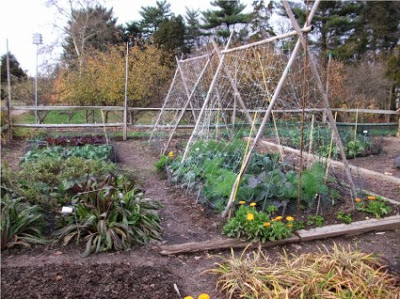 Φτιάξε το δικό σου λαχανόκηπο στο Πολυτεχνείο Κρήτης!Θέλεις να φτιάξεις το δικό σου λαχανόκηπο και μένεις σε διαμέρισμα;Έχεις δική σου έκταση για καλλιέργεια που όμως βρίσκεται μακριά από την πόλη;Έχεις μικρά παιδιά που θα ήθελες να μάθουν να καλλιεργούν βιολογικά τα δικά τους λαχανικά και να υιοθετήσουν σωστές διατροφικές συνήθειες μέσω της βιωματικής ενασχόλησης με την καλλιέργεια; Θέλεις  να καταναλώνεις βιολογικά λαχανικά που δεν περιέχουν επιβλαβή λιπάσματα, ορμόνες, χημικά και φυτοφάρμακα;Το Πάρκο Διάσωσης Χλωρίδας και Πανίδας του Πολυτεχνείου Κρήτης, με στόχο την ευαισθητοποίηση των συμμετεχόντων στις μεθόδους βιολογικής γεωργίας και τη βελτίωση της ποιότητας ζωής των κατοίκων της πόλης, ανοίγει τις πύλες του σε κάθε ενδιαφερόμενο και δίνει την ευκαιρία σε κάθε πολίτη να έρθει σε επαφή με τη φύση, να ασχοληθεί με τη γη για να φτιάξει το δικό του κήπο στις εκτάσεις του.Η φετινή καλλιεργητική περίοδος ξεκινά με τη διάθεση είκοσι επτά (27) παρτεριών, εκτάσεως 25 τ.μ. έκαστο. Το αρδευτικό σύστημα θα παρέχεται από το Πάρκο και κάθε παρτέρι θα έχει δική του παροχή νερού. Οι ώρες άρδευσης θα είναι το πολύ μέχρι μία την ημέρα, με στάγδην άρδευση. Κάθε καλλιεργητής θα φέρει και θα είναι υπεύθυνος για τα δικά του εργαλεία, ενώ εάν επιθυμεί  μπορεί να αναλάβει την περίφραξη του κήπου του, με δικό του κόστος και ευθύνη.Η καλλιέργεια θα γίνεται σύμφωνα με τις αρχές της βιολογικής γεωργίας. Τα φυτικά υπολείμματα θα ρίχνονται στους κάδους κομποστοποίησης. Θα επιτρέπεται η συλλογή φυτών που προέρχονται από το παρτέρι του κάθε καλλιεργητή και όχι από όλο το Πάρκο. Η συμμετοχή στο πρόγραμμα ανέρχεται ετησίως στο συμβολικό ποσό των εξήντα ευρώ (€ 60) πλέον χαρτοσήμου 3,6%, ενώ τα έσοδα που θα προκύψουν, θα διατεθούν για τις λειτουργικές ανάγκες των κήπων, την επέκταση του προγράμματος, την οργάνωση σεμιναρίων βιολογικής καλλιέργειας και τη βελτίωση των παρεχόμενων υπηρεσιών στους καλλιεργητές. Δικαίωμα υποβολής αίτησης έχουν όλοι οι κάτοικοι της ευρύτερης περιοχής των Χανίων. Επιτρέπεται η μίσθωση έως δύο (2) παρτεριών από τον ίδιο καλλιεργητή. Όποιος καλλιεργητής επιθυμεί και τρίτο παρτέρι, μπορεί να το αναφέρει στα σχόλια της αίτησης που θα υποβάλλει, ώστε το αίτημα του να ικανοποιηθεί εφόσον υπάρξουν αδιάθετα παρτέρια μετά το πέρας της διαδικασίας υποβολής αιτήσεων. Σε περίπτωση που οι αιτήσεις υπερβούν τον αριθμό των διαθέσιμων παρτεριών, η επιλογή των καλλιεργητών θα γίνει με σειρά προτεραιότητας ενώ οι καλλιεργητές που ήδη μισθώνουν παρτέρι, έχουν δικαίωμα να το διατηρήσουν και για τη νέα περίοδο, υποβάλλοντας αίτηση σύμφωνα με την παραπάνω διαδικασία. Τα παρτέρια θα είναι στη διάθεση των καλλιεργητών μετά την 1η Μαΐου 2018.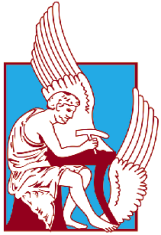 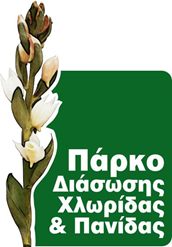 Οι ενδιαφερόμενοι που επιθυμούν να συμμετάσχουν στο πρόγραμμα,μπορούν να υποβάλλουν αίτηση απόΠαρασκευή 30 Μαρτίου έως και Παρασκευή 13 Απριλίου 2018 (ώρα λήξης 16.00)στην ηλεκτρονική διεύθυνση info@eadip.tuc.grΓια περισσότερες πληροφορίες, μπορείτε να απευθύνεστε στο τηλέφωνο 28210-37055Δευτέρα – Παρασκευή:  ώρες  09.00 – 13.00